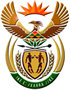 DEPARTMENT: PUBLIC ENTERPRISESREPUBLIC OF SOUTH AFRICANATIONAL ASSEMBLYQUESTION FOR WRITTEN REPLYQUESTION NO.: 917917.      Mr W W Wessels (FF Plus) to ask the Minister of Public Enterprises:(1)	Whether his department awarded any tenders connected to the Covid-19 pandemic; if not, what is the position in this regard; if so, what (a) are the names of the businesses to whom these tenders were awarded, (b) are the amounts of each tender awarded and (c) was the service and/or product to be supplied by each business;             Answer: In accordance with procurement regulations, requests for quotations were sourced in relation to Covid-19 pandemic and the information is indicated in the table below.(2)	Whether there was any deviation from the standard supply chain management procedures in the awarding of the tenders; if so, (a) why and (b) what are the relevant details in each case;Answer:There was no deviation from the standard supply chain management procedures. (3)        What was the reason for which each specified business was awarded the specified tender;Answer:No tender was awarded in connection with Covid-19 pandemic. However, businesses awarded through request for quotations met the specifications and their prices were the cheapest from other competitors.	(a) Name of the budiness(b) Amount(c) Service/ ProductBiologica Pharmaceuticals R26 650.00Mask surgicalTripple N MedicalR2 044.00Mask surgicalEkhaya InvestmentsR11 500.00Mask cloth Evergreen LatexR2 517.20Gloves surgical and examination natural rubberLechoba MedicalsR15 187.50Hand Sanitizers Promed TechnologiesR2 700.00Disinfectant surfacePromed TechnologiesR3 600.00Temperature scannersMultisurgeR4 600.00Temperature scannersRecreative CreativityR27 950.00Dispenser wipes Oks iInvestment 2009R89 700.00Fumigation/ Building sanitization Bizmak Trading R17 000.00Hand sanitizer dispensers  Bizmak Trading R39 000.00Hand spray sanitizer  Bizmak Trading R6 000.00Face shield  